Fiche suivi reclassement AESH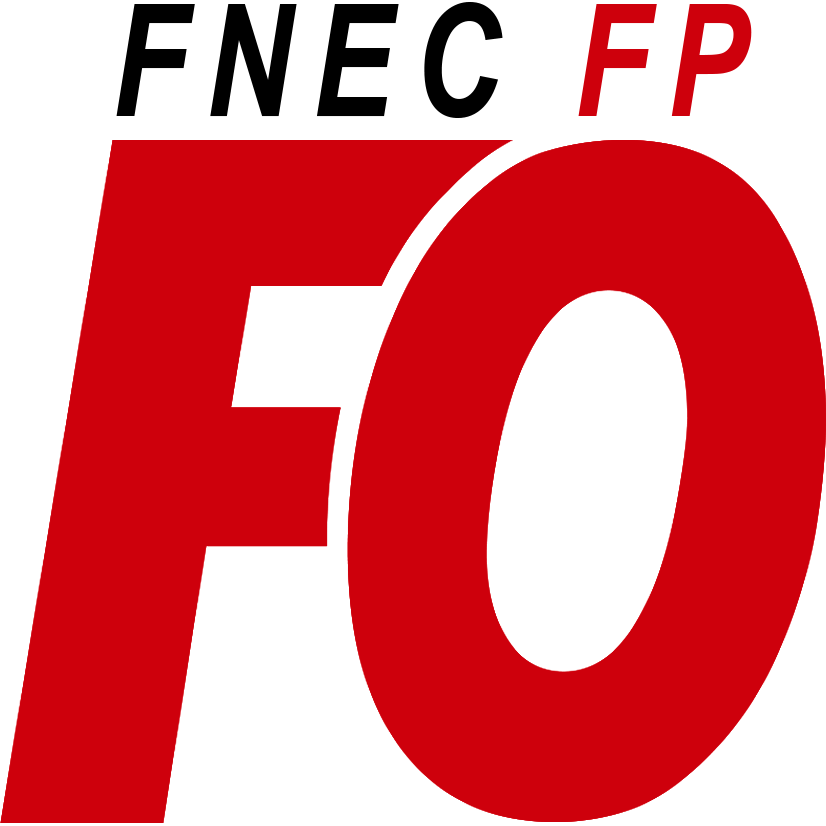 Syndiqué (e) FO ? oui /nonVous souhaitez connaître précisément le montant de salaire que vous allez toucher suite à l’instauration de la nouvelle grille ? Remplissez la fiche ci-dessous et faites-la parvenir à votre syndicat FO. Attention, les textes réglementaires viennent d’être publiés et sont en vigueur au 1er septembre. Le ministère s’est engagé à une mise en paiement en novembre. Votre employeur devra vous payer rétroactivement le manque à gagner. Exemple : Je suis AESH et en CDI au 1er septembre 2021. Je suis actuellement payée à l’indice 332 et ma quotité horaire est de 62%. Je gagne 775,23 € nets par mois. A partir du 1er septembre, mon employeur doit me payer à l’indice 355, soit 828,95 € nets par mois. Si la prise en compte de mon nouvel indice n’est pas effective dès le salaire de septembre, l’employeur me devra 53 € nets par mois de retard. L’intervention syndicale est bien souvent nécessaire pour obtenir les sommes dues. Contactez FO !Correspondance ancienneté/salaire après reclassement, dû au 1er septembre 2021NB : si votre indice majoré, après reclassement, est inférieur à votre indice majoré de rémunération actuel, votre indice de rémunération actuel est maintenu.Afin de suivre votre dossier, joignez vos contrats et de votre dernière fiche de paie ANCIENNETENIVEAUIndice majoré Mon salaire net pour une quotité horaire de 100%Mon salaire net pour une quotité horaire de 62%J'ai moins de 3 ans d'ancienneté et donc en CDD13351261,66782,23J'ai plus de 3 ans d'ancienneté ou j'ai signé un deuxième CDD23451299,32805,58Je suis en CDI33551336,99828,93Au 1er septembre 2021, je suis en CDI depuis 3 ans43651374,65852,28Au 1er septembre 2021, je suis en CDI depuis 6 ans53751412,31875,63Au 1er septembre 2021, je suis en CDI depuis 9 ans63851449,97898,98